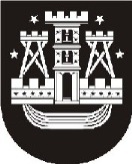 KLAIPĖDOS MIESTO SAVIVALDYBĖS ADMINISTRACIJOS DIREKTORIUSĮSAKYMASDĖL MAUDYMOSI SEZONO TRUKMĖS NUSTATYMO2017 m. gegužės 24 d. Nr. AD1-1336KlaipėdaVadovaudamasis Lietuvos Respublikos vietos savivaldos įstatymo 29 straipsnio 8 dalies 2 ir 7 punktais, Lietuvos higienos normų HN 92:2007 „Paplūdimiai ir jų maudyklų vandens kokybė“, patvirtintų Lietuvos Respublikos sveikatos apsaugos ministro . gruodžio 21 d. įsakymu      Nr. V-1055 „Dėl Lietuvos higienos normos HN 92:2007 „Paplūdimiai ir jų maudyklų vandens kokybė“ patvirtinimo“, 12 punktu ir Klaipėdos miesto sanitarijos ir higienos taisyklių, patvirtintų Klaipėdos  miesto savivaldybės tarybos 2017 m. sausio 26 d. sprendimu Nr. T2-9 	„Dėl Klaipėdos  miesto sanitarijos ir higienos taisyklių patvirtinimo“, 12 punktu:Nustatau maudymosi sezoną nuo š. m. birželio 1 d. iki š. m. rugsėjo 15 d.Pavedu biudžetinei įstaigai „Klaipėdos paplūdimiai“ maudymosi sezono laikotarpiu nuo 9.00 iki 21.00 valandos pagal kompetenciją Klaipėdos miesto paplūdimiuose užtikrinti žmonių gyvybės apsaugą vandenyje ir vidurinio medicinos personalo paslaugos teikimą ligoniams ne ligoninėse.ParengėMiesto tvarkymo skyriaus vyriausioji specialistėMilda Enciutė, tel. 39 60 862017-05-22Savivaldybės administracijos direktoriusSaulius Budinas